Publicado en Madrid el 18/02/2020 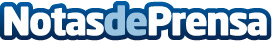 Madrid, epicentro de las Ciencias de la Tierra durante Expominerales Madrid 2020Del 6 al 8 de marzo de 2020, el edificio histórico de la Escuela de Ingenieros de Minas y Energía de la Universidad Politécnica de Madrid (ETSIME-UPM) acogerá la 40ª edición de este evento de referencia en la divulgación de las Ciencias de la Tierra y la sostenibilidad a la sociedad, con guiños para los coleccionistas y los más jóvenesDatos de contacto:Gabinete de Comunicación y Responsabilidad Social de ETSIME-UPM+34 683 38 14 65Nota de prensa publicada en: https://www.notasdeprensa.es/madrid-epicentro-de-las-ciencias-de-la-tierra Categorias: Educación Madrid Investigación Científica Eventos Sostenibilidad Industria Minera Universidades Sector Energético http://www.notasdeprensa.es